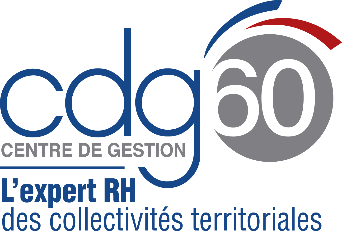 GRILLE D’ANALYSE DU POSTE  AGENTIntitulé du poste : …………………………………………………………………………………………………………………………….Date : …………………………………………………………ACTIVITES ET TACHES DU POSTEQuelles sont les activités que vous réalisez quotidiennement ?  Estimez leur durée.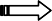 Quelles sont les activités que vous réalisez une ou plusieurs fois par semaine ?  	  Estimez leur durée.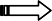 Quelles sont les activités que vous réalisez une ou plusieurs fois par mois ?	   Estimez leur durée.Quelles sont les activités que vous réalisez une ou plusieurs fois par an ?    Estimez leur durée.Avez-vous d’autres missions au sein de la collectivité (ACMO…) ?	 Combien de temps consacrez-vous ?POSITIONNEMENT HIERARCHIQUEQui est votre supérieur hiérarchique direct ? …………………………………………………………………………………Encadrez-vous des agents au cours de vos activités ?	Oui	NonSi oui, indiquez le nombre d’agents encadrés : ………………………………………………………………………………A quelle catégorie hiérarchique appartiennent-ils ? A  	B	CRELATIONS FONCTIONNELLESAu cours de vos activités, avec qui êtes-vous en contact au sein de l’établissement ?Personne et fonction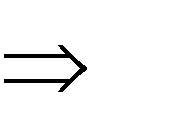 Au cours de vos activités, quelles sont les personnes extérieures à l’établissement avec qui vous êtes en contact ?Personne et fonctionEXIGENCES DU POSTEQuelles formations et qualifications professionnelles vous semblent requises pour occuper ce poste ?Selon vous, quelles sont les qualités personnelles nécessaires pour occuper ce poste ?A votre avis, quelle est la durée moyenne pour maîtriser ce poste ?MOYENS DU POSTEQuels sont les moyens matériels dont vous disposez pour remplir vos fonctions (outils, logiciels, fournitures…)CONDITIONS PARTICULIERES ET CONTRAINTES D’EXERCICE DU POSTEQuelles sont les contraintes (physiques, de temps, d’espace, port EPI etc.) que vous rencontrez dans l’exercice de vos fonctions ?POUVEZ-VOUS DECRIRE UNE JOURNEE TYPE ?…………………………………………………………………………………………………………………………………………………………….…………………………………………………………………………………………………………………………………………………………….…………………………………………………………………………………………………………………………………………………………….…………………………………………………………………………………………………………………………………………………………….